Obrazac za      Sveučilište u Splitu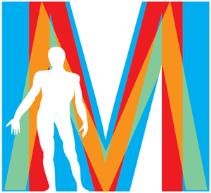                          Medicinski fakultet                          Povjerenstvo za kadrove________________________________________________________________Obrazac za samoevaluaciju pristupnika u postupku izbora u znanstveno-nastavna zvanjaIme i prezime pristupnika: 	      	      U postupku izbora u znanstveno-nastavno zvanje: (označiti znanstveno-nastavno zvanje u koje se pristupnik bira)DOCENTIZVANREDNI PROFESORREDOVITI PROFESORREDOVITI PROFESOR U TRAJNOM ZVANJUprema vlastitoj prosudbi smatram da sam najviše pridonio u (navesti najvažnije radove, otkrića i njihov znanstveni doprinos): ZNANOSTI:      NASTAVI:       STRUCI:       Datum:        	 	 	 	Vlastoručni potpis: ____________________________ 